MathsEnglishScienceHistory/GeographyCreativeYou can create a video, write a script, or create a poster to teach Year 4 children how to compare and order fractions for next year.Include comparing and ordering fractions with:the same denominatordifferent denominatorBe as adventurous as you want to be!Choose your favourite song. Listen to the lyrics (look them up if you can). Can you write another verse of lyrics, maintaining the same mood and style as the original?Have a go at  one of the science challenges: http://www.sciencefun.org/kidszone/experiments/ What do you think is going to happen?What were the results?Doctor Who arrives at your door with a TARDIS: “Which biome is most exciting? The desert, rainforest, savannah, tundra or grassland? We can visit the best one!”Tell Doctor Who which one you think is best and why.Research work by the artist Van Gogh. Look at his use of complimentary colours (colours opposite in the colour wheel)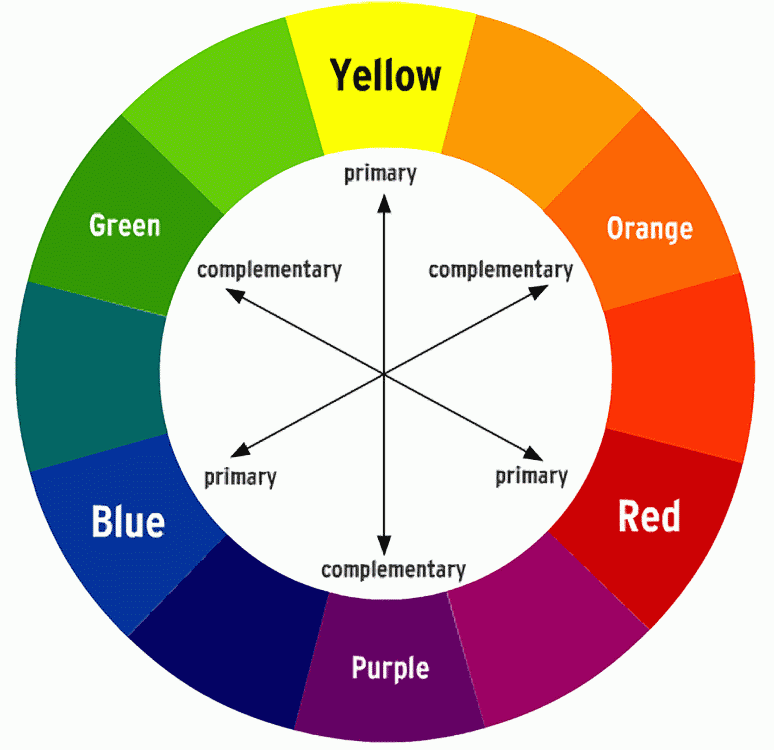 Can you create a picture in this style?Play one of these maths games each day from this website.https://matr.org/blog/fun-maths-games-activities-for-kids/All the instructions can be found on the site.Write an alternative blurb for your favourite book.You could also redesign the front cover!Draw a diagram of a plant and label the parts. You could even see if when you do your daily exercise you can spot some!Research the Mayans and create a Powerpoint about who they were. Think back to all our work on healthy eating. Can you design a healthy meal or snack for your family?Feeling brave? Have a go at making it! You might need some adult help for this.Complete a shape hunt in your house. What 2D and 3D shapes can you find? What shape was the most common?We’ve looked at newspaper reports for The three little pigs. Can you pick an event that has happened either in real life or a film/TV show and write a report?Watch this fantastic video about 10 egg experiments you can try at home.https://www.youtube.com/watch?v=t4rKEfXFNd4Create a family tree showing any siblings, parents or carers, grandparents, aunts, uncles and cousins you have. An example is attached to this pack. Create a pointillist picture of your favourite day out.
Be a teacher for a day: Teach a sibling/ parent or carer to find the percentage of an amount. Year 5 are looking into growing their own plant. Look into a plant you would wish to grow and write a pledge to persuade the teachers.Things to include:What your plant is.Why your plant will be the best plant to grow.Your plants life cycle.Our next topic is Mayans Start researching: Who they are? What are they famous for?What impact have they had on today’s life?What was life like for an Anglo-Saxon?Draw a self portrait in the style of pointillism. Get a packet of sweets or bunch of grapes. Can you share them equally in different ways and work out what fraction you have?Write a review of a film or TV show that you have watched this week. What happened? What did was your favourite part?There is an example in your pack.Create a fact file about your favourite animal. Can you include its life cycle?Include information about its: habitat, appearance, diet and any fascinating facts.Do you have any spare boxes laying around? (from trainers or shopping) Pick one continent and fill the box with as much information as you can about it. Countries, climate, wildlife, the possibilities are endless!Filling up a whole A4 piece of paper, carefully draw a portrait of yourself. Remember the shading skills we have already practised.